Новости / Открытие музея крестьянского быта в г. Углегорске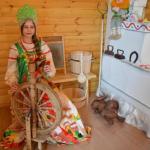 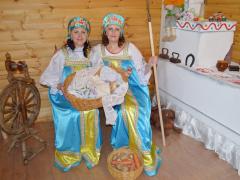 16 мая в Доме детского творчества г. Углегорска  состоялось торжественное открытие музея крестьянского быта «Русская изба». Открытие музея стало возможным благодаря реализации одноименного проекта при поддержке компании «Сахалин Энерджи» в рамках Фонда социальных инициатив «Энергия».На праздник были приглашены гости – представители городской администрации, управления образования Углегорского муниципального района, общественных организаций, руководители школьных музеев, дети и родители. Гостей встречали ведущие в русских народных костюмах, а веселые скоморохи зазывали на театрализованную программу с участием героев русских народных сказок. Зрители увидели яркие фольклорные композиции в исполнении детских коллективов дома детского творчества г. Углегорска «Театра песни «Ассорти» и «Хореографического коллектива «Школа Терпсихоры», а также воспитанников НОШЭР г. Углегорска. По окончании представления дети в сопровождении сказочных героев отправились в Страну Мастеров, где  маленькие гости вместе с мастерицами (педагогами дополнительного образования) изготавливали поделки для  коллекций музея. Почетное право перерезать красную ленту было предоставлено походному атаману георгиевского станичного казачьего общества «Станица Георгиевская»  И.А. Белкину и директору Дома детского творчества г.Углегорска А.В. Дудину.Переступив порог музея «Русская изба», посетители познакомились с домовым – хранителем музея, погрузились в атмосферу русского быта. Домовой провел обзорную экскурсию, рассказав о том, что окружало наших предков и наполняло их жизнь, как бережно они заботились о красоте и уюте своего жилища, стремились привнести в быт тепло и красоту. Радушный домовой угостил ребят леденцами на палочках.Русская изба красна пирогами. Помня об этом, гостей пригласили к столу с самоваром полакомиться традиционной русской выпечкой – баранками, разнообразными пряниками, румяными булочками - жаворонками. Скоморохи и сказочные герои развлекали ребят русскими забавами и народными играми. На прощание участники торжества оставили свои отзывы и пожелания музею на бумажных рушниках, из которых впоследствии будет оформлен памятный альбом.В этот день каждый заглянул в далёкое прошлое нашей Родины, увидел, как жили в старину, наряжали свой дом, рукодельничали, как поистине они были талантливы. 18.05.2015 Фонд социальных инициатив «Энергия» 2003-2014 г. ©Разработка интернет-сайта — РПК «Индиго» 2014 г.